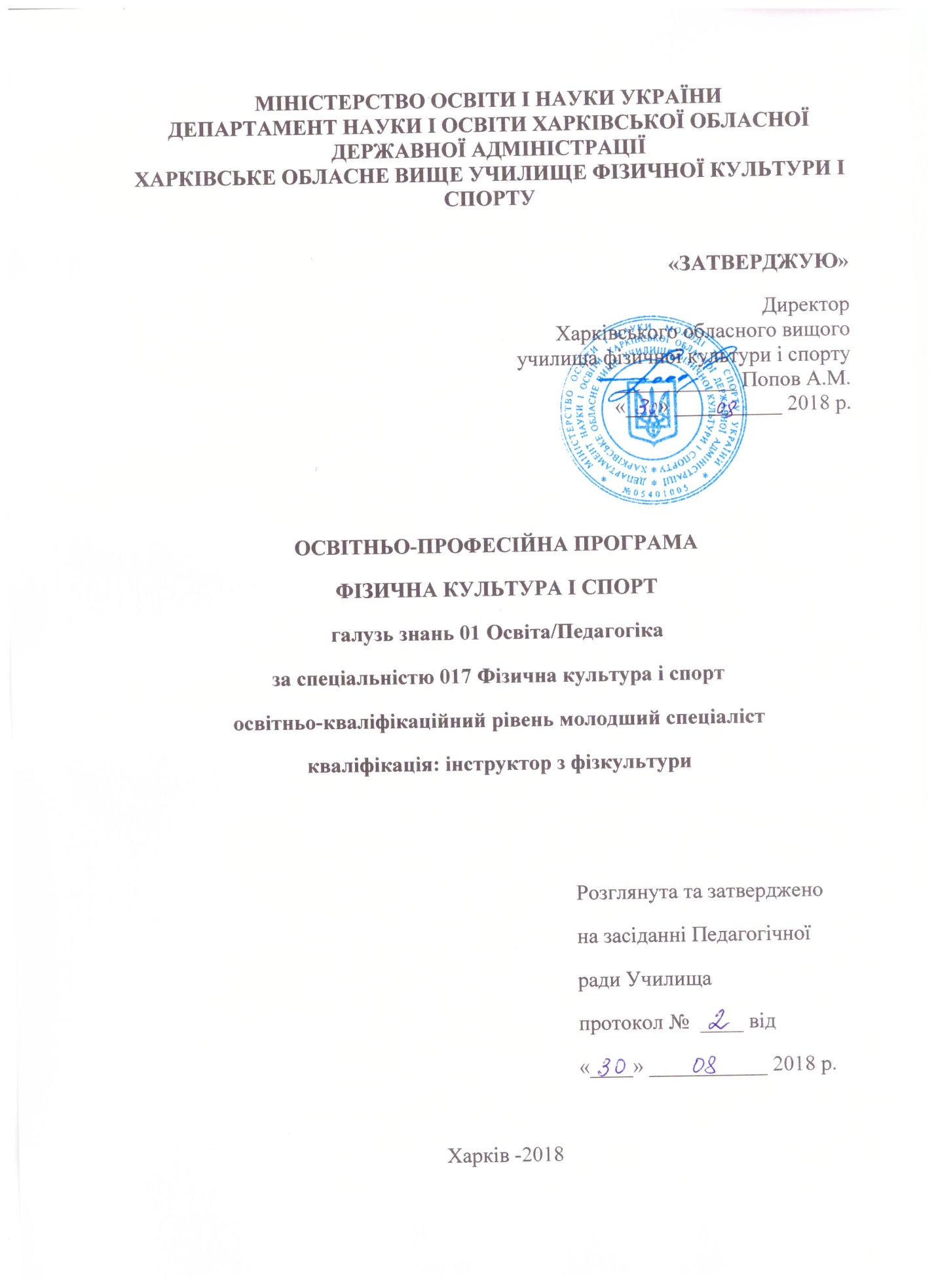 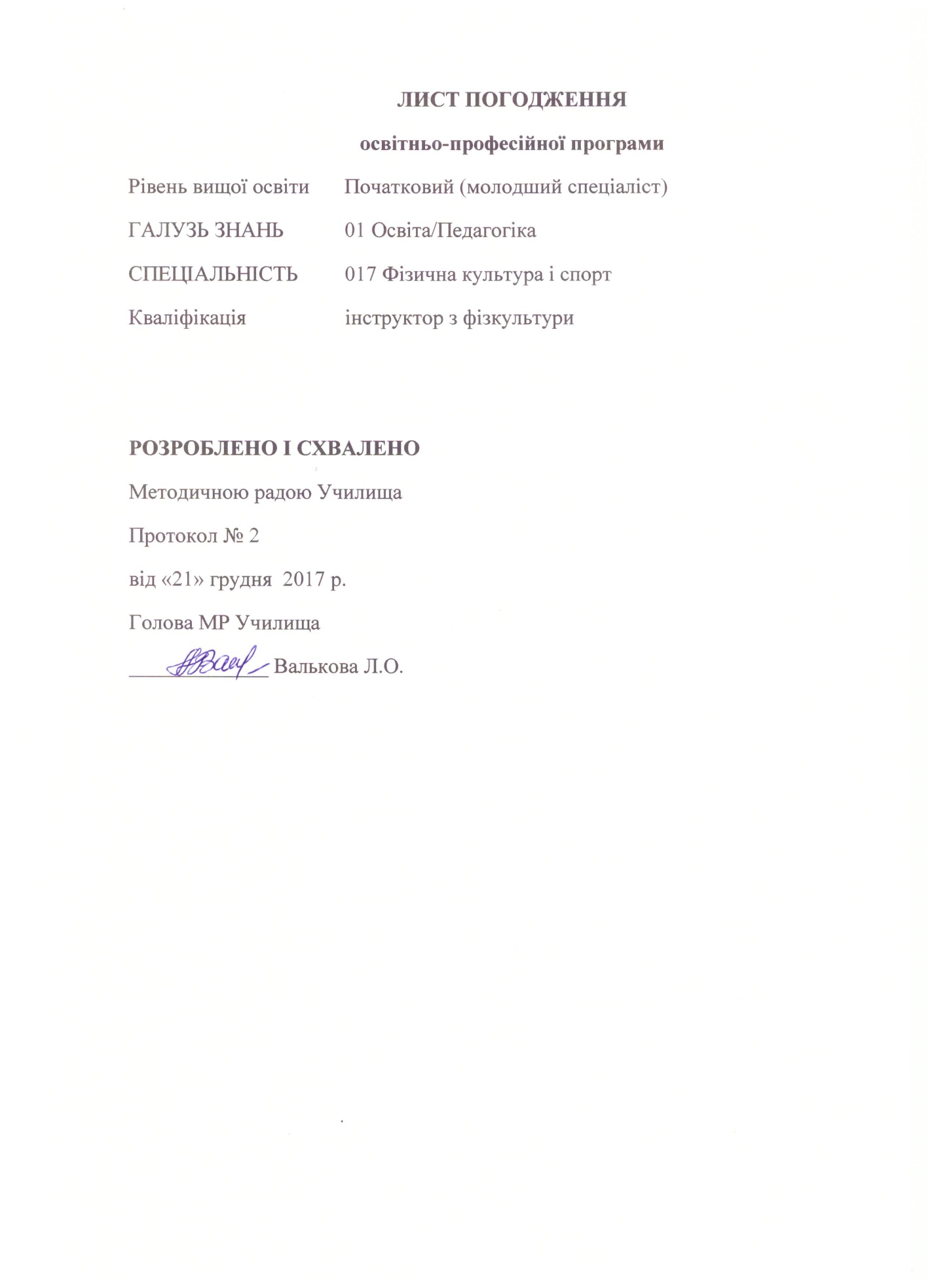 Передмова	Освітня програма є нормативним документом, який регламентує нормативні, компетентністні, кваліфікаційні, організаційні, навчальні та методичні вимоги у підготовці молодших спеціалістів у галузі 01 Освіта/Педагогіка спеціальності 017 Фізична культура і спорт.	Освітня програма розроблена робочою групою у складі:Валькова Лариса Олександрівна – заступник директора з навчально-методичної роботи, вчитель вищої категорії, старший вчитель Харківського обласного вищого училища фізичної культури і спорту;Верба Наталія Ігорівна – голова циклової комісії дисциплін фундаментальної, природничо-наукової та загальноекономічної підготовки, вчитель вищої категорії Харківського обласного вищого училища фізичної культури і спорту;Любушин Анатолій Олексійович – голова циклової комісії дисциплін професійної та практичної підготовки, вчитель вищої категорії, старший вчитель Харківського обласного вищого училища фізичної культури і спорту;Потоцький Андрій Володимирович - голова циклової комісії дисциплін соціально-гуманітарної підготовки, вчитель вищої категорії Харківського обласного вищого училища фізичної культури і спорту;Чапідзе Ксенія Олександрівна – викладач психолого-педагогічних дисциплін Харківського обласного вищого училища фізичної культури і спорту;	Програма погоджена методичною радою Харківського обласного             вищого училища фізичної культури і спорту.Профіль програми2. Перелік компонент освітньо-професійної програми та їх логічна послідовність2.1. Перелік компонент ОП2.2. Структурно-логічна схема освітньо-професійної програмиФорма атестації здобувача вищої освітиАтестація випускників освітньо-професійної програми спеціальності 017 Фізична культура і спорт проводиться у формі державних екзаменів:Теорія і методика фізичного виховання;Медичні та біологічні основи фізичної культури та спортута завершується видачею документа встановленого зразка про присудження йому ступеня молодшого спеціаліста із присвоєнням кваліфікації інструктор з фізкультури.	Атестація здійснюється відкрито і публічно.1 – Загальна інформація1 – Загальна інформаціяПовна назва вищого навчального закладу та структурного підрозділуХарківське обласне вище училище фізичної культури і спортуСтупінь вищої освіти та назва кваліфікації мовою оригіналуМолодший спеціаліст за спеціальністю 017 «Фізична культура і спорт», інструктор з фізкультуриОфіційна назва освітньої програмиОсвітньо-професійна програма «Фізична культура і спорт» короткого циклу (молодший спеціаліст) Тип диплому та обсяг освітньої програмиДиплом молодшого спеціаліста, одиничний, 120 кредитів ЄКТС, термін навчання 1 рік 10 місяцівНаявність акредитаціїСертифікат серія КК № 21001617, строк дії до 01.07.2019 р.(наказ МОН України від 15.07.2014 №2642л, на підставі наказу МОН України від 19.12.2016 №1565)Цикл/рівеньНРК України – 5 рівень, FQ-EHEA - короткий цикл, EQF-LLL -5 рівеньПередумоваПовна загальна середня освіта, сертифікат зовнішнього незалежного оцінювання з української мови та літератури, творчий конкурс з фізичної культури і спортуМова викладанняУкраїнська моваТермін дії освітньої програми2024 рікІнтернет-адреса постійного розміщення опису освітньої програмиhttp://inter-sport@vnzkh.org.ua2 – Мета освітньої програми2 – Мета освітньої програмиФормування сучасного конкурентоспроможного фахівця, набуття ним комплексом  загальних і фахових компетентностей, здатного розв’язувати спеціалізовані задачі та практичні проблеми в процесі професійної діяльності у сфері фізичної культури і спорту.Формування сучасного конкурентоспроможного фахівця, набуття ним комплексом  загальних і фахових компетентностей, здатного розв’язувати спеціалізовані задачі та практичні проблеми в процесі професійної діяльності у сфері фізичної культури і спорту.3 – Характеристика освітньої програми3 – Характеристика освітньої програмиПредметна область (галузь знань, спеціальність, спеціалізація (за наявності))01 Освіта/Педагогіка017 Фізична культура і спортОрієнтація освітньої програмиОсвітньо-професійнаОсновний фокус освітньої програми та спеціалізаціїСпеціалізована освіта у галузі 01 Освіта/Педагогіка спеціальність 017 фізична культура і спортОсобливості програмиПідготовка молодших спеціалістів здійснюється з числа перспективних спортсменів – резерву і кандидатів до національних збірних команд України з основних олімпійських видів спорту. 4 – Придатність випускників до працевлаштування та подальшого навчання4 – Придатність випускників до працевлаштування та подальшого навчанняПридатність до працевлаштуванняінструктор з фізкультури;вчитель фізичної культури початкової освіти;спортсмен-інструктор;фітнес-тренер;фахівець з організації дозвілляПодальше навчанняНавчання на першому рівні вищої освіти (6 рівень НРК, першого циклу FQ-EHEA та 6 рівня EQF-LLL)5 – Викладання та оцінювання5 – Викладання та оцінюванняВикладання та навчанняорганізаційні форми навчання: колективне, групове та інтерактивне навчання: лекції, семінарські, практичні, лабораторні, індивідуальні заняття, консультації;технології навчання: інформаційно-комунікаційні, дистанційні, модульні, дискусійні, проблемні технології навчання, технології навчання у співробітництвіОцінюванняВиди контролю: за рівнем: самоконтроль, контроль на рівні викладача, контроль на ріні заступника директора з навчально-методичної роботи, контроль на рівні директора, державний підсумковий контроль; за терміном проведення: оперативний (поточний, проміжний, підсумковий).Форми контролю: усне та письмове опитування, текстовий, презентація індивідуального дослідного завдання, заліки(диференційовані), екзамени.Система оцінюванняОцінювання навчальних досягнень студентів здійснюється за чотирибальною шкалою – 4-бальна національна шкала (відмінно, добра, задовільно, незадовільно); 100-бальна шкала/ ECTS6 – Програмні компетентності 6 – Програмні компетентності Інтегральна компетентністьЗдатність розв’язувати складні спеціалізовані завдання та практичні проблеми у сфері фізичної культури і спорту або у процесі навчання або у майбутній професійній діяльності, що передбачає застосування теорій та методів відповідних наук, і характеризується комплексністю та невизначеністю педагогічних умов. Загальні компетентності (ЗК)ЗК1. Здатність вільно спілкуватися державної мовою (усно та письмово).ЗК2. Здатність діяти етично, соціально відповідально та свідомо.ЗК3. Здатність працювати в команді та автономно.ЗК4. Здатність використовувати знання іноземної мови в освітній діяльності.ЗК5. Здатність застосовувати набуті знання в практичних ситуаціях.ЗК6. Здатність використовувати інформаційно-комунікаційні технології.ЗК7. Здатність до пошуку інформації, її аналізу та критичного оцінювання.ЗК8. Здатність розуміти стратегію сталого розвитку людства.ЗК9. Здатність для самовдосконалення та саморозвитку.Фахові компетентності спеціальності(ФК)ФК1. Здатність використовувати під час навчання та виконання професійних завдань знань про будову тіла людини та механізми життєдіяльності її організму, фізіологічні та біохімічні основи адаптації до фізичних навантажень різної спрямованості.ФК2. Здатність використовувати під час навчання та виконання професійних завдань базові знання з теорії і методики фізичного виховання та спортивної підготовки.ФК3. Здатність використовувати під час навчання та виконання професійних видів робіт основ медичних знань, надавати долікарську допомогу особам під час виникнення у них невідкладних станів та патологічних процесів в організмі.ФК4. Здатність використовувати під час навчання та виконання професійних завдань базових знань з історичних закономірностей та особливостей розвитку фізичної культури і спорту.ФК5. Здатність використовувати різні методи і прийоми навчання, виховання та соціалізації особистості.ФК6. Здатність визначати закономірності, розвиток і форми психічних проявів людини, а також формувати мотиваційно-ціннісні орієнтації особистості.ФК7. Здатність використовувати спортивні споруди, спеціальне обладнання та інвентар.ФК8. Здатність здійснювати організацію діяльності з використанням різних видів та форм рухової активності для активного відпочинку та ведення здорового способу життя.ФК9. Здатність здійснювати виміри у відповідності до метрологічних вимог, біомеханічний аналіз, синтез, моделювання фізичних вправ та керування рухами  людини.ФК10. Здатність розв’язувати практичні проблеми в окремих напрямках фізичної культури і спорту7 – Програмні результати навчання7 – Програмні результати навчанняПрограмні результати навчанняЗмістПРН1Знає нормативні акти у сфері фізичної культури і спорту; забезпечує якісне виконання завдань професійної діяльності на основі методичних рекомендацій, інструкцій, нормативів, технічних умов тощоПРН2Показує уміння спілкуватися українською мовою у професійному середовищі, дотримується етики ділового спілкування, складає різні види документів, пояснює фахівцям і нефахівцям інформацію, проблеми, рішення у сфері фізичної культури і спортуПРН3Демонструє уміння знаходити та аналізувати інформацію з різних джерел; здійснює комунікаційну взаємодію за допомогою соціальних мереж; використовує інноваційні технології в галузі фізичної культури і спорті та професійній діяльності; ПРН4Демонструє готовність до освоєння нового матеріалу та вміння оцінювати себе критично; поглиблення базових знань за допомогою самоосвіти; вміння представити і оцінити власний досвід та аналізувати й застосовувати досвід колегПРН5Діє соціально відповідально та свідомо; приймає рішення на підставі сформованих ціннісних орієнтирів і гуманістичних ідеалів, розуміння концепції сталого розвитку людстваПРН6Виконує визначені види рухових дій для занять масовим спортом;дотримується рекомендацій щодо тривалості та інтенсивності оздоровчої рухової активності протягом тижня; веде здоровий спосіб життя та здає встановлені тести і нормативи щорічного оцінювання фізичної підготовленості населення України ПРН7Визначає та демонструє на муляжах та іншому матеріалі будову опорно-рухового апарату, серцево-судинної, нервової та інших систем організму людини; прогнозує зміни функціональних процесів при емоційних та фізичних навантаженнях в організмі людиниПРН8Визначає засоби профілактики перенапруження систем організму осіб, які займаються фізичною культурою і спортом; застосовує основні принципи та засоби надання долікарської допомоги у невідкладних станах та патологічних процесах в організмі; обирає головні підходи та засоби збереження життя, здоров’я та захисту людей в умовах загрози і виникнення небезпечних та надзвичайних ситуацій; застосовує гігієнічні заходи у процесі занять фізичною культурою і спортом; дотримується збереження навколишнього середовища у професійній діяльностіПРН9Пояснює знання теоретичних засад використання рухової активності людини під час дозвілля для збереження здоров’я, зокрема, спортивного туризму й орієнтування на місцевості; складає план тренування; розробляє та організовує фізкультурно-оздоровчі заходи для різних груп населенняПРН10Демонструє знання основ психології особистості, психологічних процесів, психічних станів людини, психологічних якостей особистості, основ соціальної психології груп і колективуПРН11Пояснює принципи, мету, завдання, засоби та методи спортивної підготовки, обговорює особливості змагальної діяльності та організацію й проведення спортивних змагань, структуру тренувального процесу, основи відбору і орієнтації спортсменів; визначає поза тренувальні та поза змагальні засоби стимулювання працездатності та відновлювальних процесівПРН12Описує особливості розвитку фізичної культури і спорту в різні періоди у світі та Україні; процеси становлення та розвитку спорту, олімпійського руху та олімпійської освіти на міжнародному та національному рівнях8 – Ресурсне забезпечення реалізації програми8 – Ресурсне забезпечення реалізації програмиКадрове забезпеченняДо реалізації програми залучаються не менше 50% педагогічні працівників з вищою категорією. Педагогічні працівники один раз на п’ять років проходять стажування або підвищення кваліфікації  Матеріально-технічне забезпеченнянавчальний корпус;тематичні кабінети; комп’ютерні класи;бібліотека;мультимедійне обладнання;мультимедійні комплекси;точки бездротового доступу до мережі Internet;гуртожитки;спортивний комплекс;їдальня;господарські споруди;зал настільного тенісу;зал важкої атлетики;медичні кабінети;стрілецький тир;сауна;футбольне поле з штучним покриттям;футбольний майданчик з штучним покриттям;майданчик для пляжного волейболу;гімнастичне містечко; шаховий клубІнформаційне та навчально-методичне забезпеченняофіційний сайт http://hovufks.org.ua;навчальні і робочі плани;графіки навчального процесу;навчально-методичні комплекси дисциплін;навчальні і робочі програми дисциплін;дидактичні матеріали для самостійної та індивідуальної роботи студентів з дисциплін;програми практик;критерії оцінювання рівня підготовки;пакети комплексних контрольних робіт9 – Академічна мобільність9 – Академічна мобільністьНаціональна кредитна мобільністьПідвищення кваліфікації (стажування) педагогічних працівників у ВНЗКод н/дКомпоненти освітньої програми (навчальні дисципліни, курсові проекти (роботи), практики, кваліфікаційна робота)Кількість кредитівФорма підсумкового контролю1234Обов’язкові компоненти ОПОбов’язкові компоненти ОПОбов’язкові компоненти ОПОбов’язкові компоненти ОПЦикл дисциплін гуманітарної та соціально-економічної підготовкиЦикл дисциплін гуманітарної та соціально-економічної підготовкиЦикл дисциплін гуманітарної та соціально-економічної підготовкиЦикл дисциплін гуманітарної та соціально-економічної підготовкиОК1Історія України4залік, екзаменОК2Українська мова (за професійним спрямуванням)2екзаменОК3Основи філософських знань (філософія, релігієзнавство)3залікОК4Англійська мова (за професійним спрямуванням)6залік, екзаменОК5Економічна теорія3екзаменОК6Соціологія2залікОК7Основи правознавства2екзаменОК8Культурологія2залікРазом:Разом:24Цикл фундаментальної та природничо-наукової підготовкиЦикл фундаментальної та природничо-наукової підготовкиЦикл фундаментальної та природничо-наукової підготовкиЦикл фундаментальної та природничо-наукової підготовкиОК9Анатомія та основи спортивної морфології5залік, екзаменОК10Фізіологія людини5залік, екзаменОК11Спортивна метрологія2залікОК12Комп’ютерна техніка2екзаменОК13Основи охорони праці та охорона праці в галузі2залікОК14Біохімія та біохімія спорту4залік, екзаменОК15Гігієна та основи медичних знань2залікОК16Екологія2залікОК17Безпека життєдіяльності2залікРазом:Разом:261.3.Дисципліни професійної та практичної підготовки1.3.Дисципліни професійної та практичної підготовки1.3.Дисципліни професійної та практичної підготовки1.3.Дисципліни професійної та практичної підготовкиОК18Вступ до спеціальності3екзаменОК19Історія фізичної культури3екзаменОК20Психологія6залік,екзаменОК21Педагогіка 6залік,екзаменОК22Теорія і методика фізичного виховання6залік,екзаменОК23Легка атлетика з методикою викладання2залікОК24Футбол з методикою викладання3залікОК25Волейбол з методикою викладання3залікОК26Туризм з методикою викладання2залікОК27Лижний спорт2залікОК28Організація та методика масової фізичної культури3екзаменОК29Баскетбол з методикою викладання2залікОК30Теорія і методика викладання обраного виду спорту6залік,екзаменОК31Гімнастика з методикою викладання2залікОК32Плавання з методикою викладання2залікОК33Олімпійський спорт2залікОК34Музично-ритмічне виховання2залікРазом:Разом:55Практична підготовкаПрактична підготовкаПрактична підготовкаПрактична підготовкаПР1Тренерська практика3залікПР2Організаційна практика3залікПР3Педагогічна практика3залікРазом:Разом:9АтестаціяАтестаціяАтестаціяАтестаціяДА1Кваліфікаційний екзамен з теорії і методики фізичного виховання0,5екзаменДА2Кваліфікаційний екзамен з медичні та біологічні основи фізичної культури та спорту0,5екзаменЗаліково-екзаменаційна сесія5Разом:Разом:6Загальний обсяг освітньої програмиЗагальний обсяг освітньої програми120Рік навчанняВиди навчальної діяльності1-й рік (60 кредитів ЄКТС)Нормативні дисципліни (56 кредитів ЄКТС)Варіативні дисципліни (4 кредитів ЄКТС)2-й рік (60 кредитів ЄКТС)Нормативні дисципліни (56 кредитів ЄКТС)Варіативні дисципліни (4 кредитів ЄКТС)